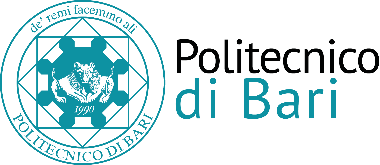 UFFICIO PLACEMENTSEMINARI DI ORIENTAMENTO AL LAVORO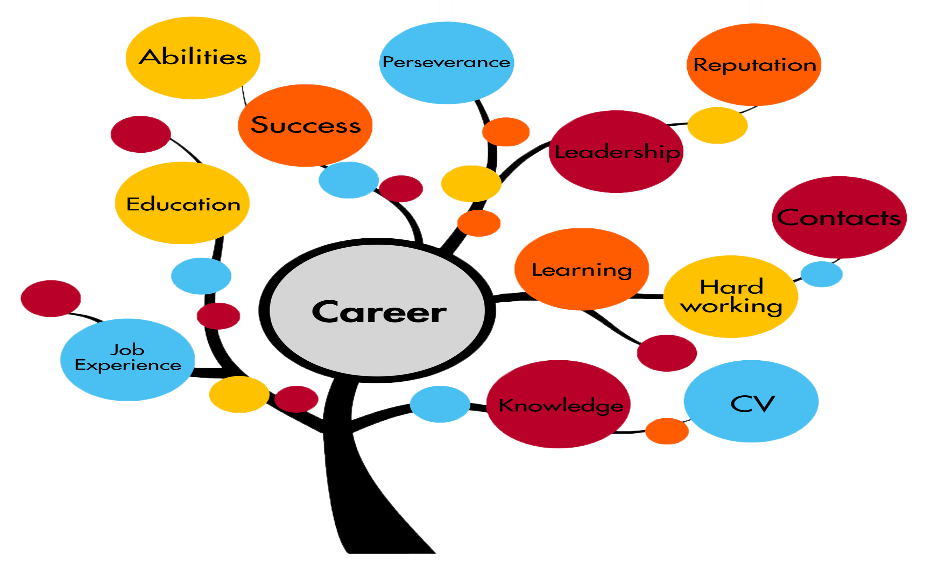 Il talento è una fonte da cui sgorga acqua sempre nuova, ma questa fonte perde ogni valore se non se ne fa il giusto uso.  Ludwig WittgensteinVi aspettiamo nell’Aula 4 del Politecnico di Bari.	Isabella Spadaro Career consultantPer la partecipazione agli eventi è necessaria la registrazione tramite mail a ufficioplacement@poliba.it indicando nome e cognome, il titolo del seminario e la data di riferimento, oppure la compilazione del form al seguente link: https://www.poliba.it/placement/prenotazione-servizi-placement. Eventuali variazioni di sede saranno comunicate tempestivamente sui nostri canali social.13 Marzoore 15.00 / 17.00 Mercato del lavoro e strategie di ricerca attiva27 marzoore 14.30 / 17.00   Il cv e la lettera di presentazione.Presentazione del Master of Business Administration (gratuito) -  Program Collège des Ingénieurs 10 Aprileore 15.00 / 17.00   Il colloquio di selezione15 Maggioore 15.00 / 17.00   Il web 2.0 e Linkedin